REPUBLICA  MOLDOVA	     	                              РЕСПУБЛИКА  МОЛДОВА        CONSILIUL   RAIONAL 	  		    РАЙОННЫЙ СОВЕТRÎŞCANI 						       РЫШКАНЬProiect Decizia Nr______din „___” ________ 20___Cu privire la expunerea la licitațiea unei încăperi neutilizate	În temeiul art.43, al. (1) lit.(c), (d) şi art. 77 al.(2) din Legea nr. 436/2006 privind administraţia publică locală, art. 17 din Legea nr.121/2007 privind administrarea și deetatizarea proprietății publice, Hotărârii Guvernului nr.136 din 10.02.2009 „Cu privire la aprobarea Regulamentului privind licitaţia cu strigare şi reducere”, Hotărârii Guvernului nr.483/2008 pentru aprobarea Regulamentului cu privire la modul de dare în locațiune a activelor neutilizate, ținănd cont de Proces verbal nr.1 din 20.02.2024 privind determinarea spațiului neutilizat din interiorul edificiului IMSP CS Rîșcani, demers nr.49 din 21.02.2024 adresată către Consiliului raional Rîșcani, și cererea solicitantului. Consiliul Raional DECIDE:Se expune la licitație publică pentru a fi transmisă în locațiune încăperea neutiliuzate, etajul 1 din incinta clădirii IMSP CS Rîșcani, situată pe adresa or. Rîșcani, str. Independenței nr. 59, cu suprafața de 1,0 m.p., proprietatea publică a Consiliului raional Rîșcani, pentru instalarea unui aparat pentru cafea.Comisia de licitaţie a Consiliului raional Rîşcani va publica avizul și va organiza desfășurarea licitaţiei pentru a fi transmisă în locaţiune încăperea neutilizată, în conformitate cu prevederile legislaţiei în vigoare.Se acordă împuterniciri Președintelui raionului Rîșcani, dl Vladimir Mizdrenco, privind semnarea contractului de locațiune cu locatarul selectat în rezultatul desfășurării licitației, pe un termen de un an.Se desemnează responsabil de executarea prezentei decizii vicepreședintele raionului dna Dîncenoc Lidia.Controlul executării deciziei se pune în sarcina comisiei consultative de specialitate pentru activități economico-financiare și comerț, și comisiei de specialitate pentru activități social-culturale, învățămînt, protecția socială, sănătate publică, muncă, administrație publică și drept. Președinte al ședinței                                                         Consiliului RaionalSecretar al Consiliului raional                                                   Rodica POSTOLACHINOTA INFORMATIVĂLa proiectul de decizie ,,Cu privire la expunerea la licitație a unei încăperi neutilizate”1.Denumirea autorului şi, după caz, a participanţilor la elaborarea proiectului: Proiectul de decizie ,,Cu privire la expunerea la licitaţie a unei încăperi neutilizate, pentru a fi transmisă în locațiune, a fost elaborat de către specialistul principal Serviciul Juridic. 2. Condiţiile ce au impus elaborarea proiectului de act normativ şi finalităţile urmărite: Proiectul de decizie a fost elaborat ca urmare a demersului nr. 49 din 21.02.2024 dela IMSP CS Rîșcani, procesului verbal nr.1 din 20.02.2024 de la IMSP CS Rîșcani și cererea depuse de solicitantul.   3. Principalele prevederi ale proiectului şi evidenţierea elementelor noi:Prezentul proiect de decizie prevede expunerea la licitaţie publică a încăperii neutilizate, proprietatea publică a Consiliului raional Rîşcani, pentru a fi transmisă în locaţiune.4. Fundamentarea economico-financiară: implementarea acestui proiect de decizie  necesită mijloace financiare suplimentare.5. Modul de încorporare a actului în cadrul normativ în vigoare: Temei legal pentru adoptarea deciziei sunt:  art.43, al. (1) lit. (c), (d) şi art. 77 al.(2) din Legea nr. 436/2006 privind administraţia publică locală, art. 17 din Legea nr.121/2007 privind administrarea și deetatizarea proprietății publice, Hotărârii Guvernului nr.136 din 10.02.2009 „Cu privire la aprobarea Regulamentului privind licitaţia cu strigare şi reducere”, Hotărârii Guvernului nr.483/2008 pentru aprobarea Regulamentului cu privire la modul de dare în locațiune a activelor neutilizate 6. Avizarea și consultarea publică a proiectului: În scopul respectării prevederilor Legii nr. 239/2008 privind transparența în procesul decizional, proiectul a fost plasat pe pagina web a Consiliului raional www.consiliulriscani.md la directoriul Transparența decizională, secțiunea Consultări publice ale proiectelor. Proiectul de decizie se discută în cadrul consultărilor publice, și se prezintă comisiilor de specialitate pentru avizare, și se propune Consiliului raional pentru examinare și aprobare.7. Constatările expertizei juridice. Proiectul de decizie a fost examinat de serviciul juridic al Aparatului Președintelui, care a confirmat că decizia corespunde normelor legale.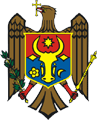 